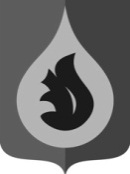 АДМИНИСТРАЦИЯГОРОДСКОго ПОСЕЛЕНИя федоровскийСУРГУТСКОГО   РАЙОНАХАНТЫ-МАНСИЙСКОГО АВТОНОМНОГО ОКРУГА - ЮГРЫР А С П О Р Я Ж Е Н И Е«14» марта  2014 года                                                                                  №50-р/нпапгт. ФедоровскийОб утверждении правовых актов, направленных на реализацию постановления Правительства Российской Федерации от 21.03.2012 №211 «Об утверждении перечня мер, направленных на обеспечение выполнения обязанностей, предусмотренных Федеральным законом «О персональных данных» и принятыми в соответствии с ним нормативными правовыми актами, операторами, являющимися государственными или муниципальными органами»В соответствии с постановлением Правительства Российской Федерации от 21.03.2012 N 211 "Об утверждении перечня мер, направленных на обеспечение выполнения обязанностей, предусмотренных Федеральным законом "О персональных данных" и принятыми в соответствии с ним нормативными правовыми актами, операторами, являющимися государственными или муниципальными органами":1. Утвердить:1.1. Правила осуществления внутреннего контроля соответствия обработки персональных данных в администрации городского поселения Федоровский требованиям к защите персональных данных, установленным Федеральным законом "О персональных данных", согласно приложению 1.1.2. Правила работы с обезличенными персональными данными в администрации городского поселения Федоровский согласно приложению 2.1.3. Перечень информационных систем персональных данных в администрации городского поселения Федоровский согласно приложению 3.1.4. Перечень должностей структурных подразделений администрации городского поселения Федоровский, ответственных за проведение мероприятий по обезличиванию и обработке персональных данных, согласно приложению 4.1.5. Перечень должностей структурных подразделений администрации городского поселения Федоровский, замещение которых предусматривает осуществление обработки персональных данных либо осуществление доступа к персональным данным, согласно приложению 5.1.6. Перечень должностных обязанностей ответственного за организацию обработки персональных данных в администрации городского поселения Федоровский согласно приложению 6.1.7. Типовое обязательство работника администрации городского поселения Федоровский, непосредственно осуществляющего обработку персональных данных, в случае расторжения с ним трудового договора, прекратить обработку персональных данных, ставших известными ему в связи с исполнением должностных обязанностей, согласно приложению 7.1.8. Порядок доступа в помещения, где ведется обработка персональных данных в администрации городского поселения Федоровский, согласно приложению 8.2. Настоящее распоряжение вступает в силу после его официального опубликования (обнародования).3. Контроль за выполнением распоряжения возложить на заместителя главы поселения Федоровский – начальника управления по организации деятельности органов местного самоуправления и социальному развитию администрации городского поселения Федоровский М.А. Сафронову.Глава городского поселенияФедоровский                                                                                          Н.У. РудышинПриложение 1 к распоряжениюадминистрации городского поселения Федоровскийот 14.03.2014 №50-р/нпаПРАВИЛАОСУЩЕСТВЛЕНИЯ ВНУТРЕННЕГО КОНТРОЛЯ СООТВЕТСТВИЯОБРАБОТКИ ПЕРСОНАЛЬНЫХ ДАННЫХ В АДМИНИСТРАЦИИГОРОДСКОГО ПОСЕЛЕНИЯ ФЕДОРОВСКИЙТРЕБОВАНИЯМ К ЗАЩИТЕ ПЕРСОНАЛЬНЫХ ДАННЫХ, УСТАНОВЛЕННЫМФЕДЕРАЛЬНЫМ ЗАКОНОМ "О ПЕРСОНАЛЬНЫХ ДАННЫХ"1. Настоящие Правила осуществления внутреннего контроля соответствия обработки персональных в администрации городского поселения Федоровский (далее -администрация поселения) требованиям к защите персональных данных, установленным Федеральным законом «О персональных данных» (далее - правила) разработаны в соответствии с Федеральным законом от 27.07.2006 №152-ФЗ "О персональных данных" (далее - Федеральный закон №152-ФЗ), постановлением Правительства Российской Федерации от 21.03.2012 №211 "Об утверждении перечня мер, направленных на обеспечение выполнения обязанностей, предусмотренных Федеральным законом "О персональных данных" и принятыми в соответствии с ним нормативными правовыми актами, операторами, являющимися государственными или муниципальными органами" и определяют процедуры, направленные на выявление и предотвращение нарушений законодательства Российской Федерации в сфере персональных данных, основания и порядок проведения внутреннего контроля соответствия обработки персональных данных требованиям к защите персональных данных, установленным Федеральным законом №152-ФЗ, принятыми в соответствии с ним правовыми актами администрации поселения.2. В настоящих правилах используются основные понятия, определенные в статье 3 Федерального закона №152-ФЗ.3. Действие правил распространяется на все персональные данные субъектов, обрабатываемые администрацией поселения с применением средств автоматизации и без применения таких средств.4. В целях осуществления внутреннего контроля соответствия обработки персональных данных установленным требованиям в администрации поселения организовывается проведение периодических проверок условий обработки персональных данных (далее - проверки).5. Проверки осуществляются комиссией, образуемой правовым актом администрации поселения. В проведении проверки не может участвовать работник администрации поселения, прямо или косвенно заинтересованный в ее результатах.6. Проверки соответствия обработки персональных данных установленным требованиям проводятся на основании утвержденного ежегодного плана осуществления внутреннего контроля соответствия обработки персональных данных установленным требованиям или на основании поступившего в администрацию поселения письменного заявления о нарушениях правил обработки персональных данных (внеплановые проверки).7. Плановые проверки проводятся не чаще чем один раз в год.8. Проведение внеплановой проверки организуется в течение десяти рабочих дней с момента поступления соответствующего заявления.9. При проведении проверки должны быть полностью, объективно и всесторонне установлены:- порядок и условия применения организационных и технических мер по обеспечению безопасности персональных данных при их обработке, необходимых для выполнения требований к защите персональных данных, исполнение которых обеспечивает установленные уровни защищенности персональных данных;- порядок и условия применения средств защиты информации;- эффективность принимаемых мер по обеспечению безопасности персональных данных до ввода в эксплуатацию информационной системы персональных данных;- состояние учета машинных носителей персональных данных;- соблюдение правил доступа к персональным данным;- наличие (отсутствие) фактов несанкционированного доступа к персональным данным и принятие необходимых мер;- мероприятия по восстановлению персональных данных, модифицированных или уничтоженных вследствие несанкционированного доступа к ним;- осуществление мероприятий по обеспечению целостности персональных данных.10. Комиссия имеет право:- запрашивать у сотрудников информацию, необходимую для реализации полномочий;- требовать от уполномоченных на обработку персональных данных должностных лиц уточнения, блокирования или уничтожения недостоверных или полученных незаконным путем персональных данных;- принимать меры по приостановлению или прекращению обработки персональных данных, осуществляемой с нарушением требований законодательства Российской Федерации;- вносить предложения о совершенствовании правового, технического и организационного регулирования обеспечения безопасности персональных данных при их обработке;- вносить предложения о привлечении к дисциплинарной ответственности лиц, виновных в нарушении законодательства Российской Федерации в отношении обработки персональных данных.11. В отношении персональных данных, ставших известными комиссии в ходе проведения мероприятий внутреннего контроля, должна обеспечиваться конфиденциальность персональных данных.12. По результатам проведения проверки оформляется акт проверки, который подписывается членами комиссии. Срок проведения проверки и оформления акта составляет 30 календарных дней со дня начала проверки, указанного в правовом акте о назначении проверки.13. О результатах проведенной проверки и мерах, необходимых для устранения выявленных нарушений, председатель комиссии предоставляет письменное заключение ответственному за организацию обработки персональных данных.Приложение 2 к распоряжениюадминистрации городского поселения Федоровскийот 14.03.2014 №50-р/нпаПРАВИЛАРАБОТЫ С ОБЕЗЛИЧЕННЫМИ ПЕРСОНАЛЬНЫМИ ДАННЫМИ В АДМИНИСТРАЦИИГОРОДСКОГО ПОСЕЛЕНИЯ ФЕДОРОВСКИЙ1. Общие положения1.1. Настоящие Правила работы с обезличенными персональными данными (далее - Правила) в администрации городского поселения Федоровский (далее - оператор) разработаны с учетом Федерального закона от 27.07.2006 №152-ФЗ "О персональных данных" и постановления Правительства Российской Федерации от 21.03.2012 №211 "Об утверждении перечня мер, направленных на обеспечение выполнения обязанностей, предусмотренных Федеральным законом "О персональных данных" и принятыми в соответствии с ним нормативными правовыми актами, операторами, являющимися государственными или муниципальными органами".1.2. Настоящие Правила определяют порядок работы с обезличенными данными оператора.1.3. В настоящих Правилах используются следующие термины и определения:- персональные данные - любая информация, относящаяся к прямо или косвенно определенному или определяемому физическому лицу (субъекту персональных данных);- обработка персональных данных - любое действие (операция) или совокупность действий (операций), совершаемых с использованием средств автоматизации или без использования таких средств с персональными данными, включая сбор, запись, систематизацию, накопление, хранение, уточнение (обновление, изменение), извлечение, использование, передачу (распространение, предоставление, доступ), обезличивание, блокирование, удаление, уничтожение персональных данных;- обезличивание персональных данных - действия, в результате которых невозможно определить принадлежность персональных данных конкретному субъекту персональных данных.1.4. Действие Правил распространяется на все персональные данные субъектов, обрабатываемые администрацией городского поселения Федоровский с применением средств автоматизации и без применения таких средств.2. Условия обезличивания2.1. Обезличивание персональных данных может быть проведено с целью ведения статистических данных, снижения ущерба от разглашения защищаемых персональных данных, снижения класса информационных систем персональных данных оператора и по достижению целей обработки или в случае утраты необходимости в достижении этих целей, если иное не предусмотрено федеральным законом.2.2. Способы обезличивания при условии дальнейшей обработки персональных данных:- уменьшение перечня обрабатываемых сведений;- замена части сведений идентификаторами;- обобщение - понижение точности некоторых сведений;- понижение точности некоторых сведений;- деление сведений на части и обработка в разных информационных системах;- другие способы.2.3. Способом обезличивания в случае достижения целей обработки или в случае утраты необходимости в достижении этих целей является сокращение перечня персональных данных.2.4. Для обезличивания персональных данных используются любые способы, явно не запрещенные законодательно.2.5. Ответственные, в соответствии с перечнем должностей структурных подразделений администрации городского поселения Федоровский, ответственных за проведение мероприятий по обезличиванию и обработке персональных данных, принимают решение о необходимости обезличивания персональных данных и направляют предложения ответственному за обработку персональных данных в администрации городского поселения Федоровский.3. Порядок работы с обезличенными данными3.1. Обезличенные персональные данные не подлежат разглашению и нарушению конфиденциальности.3.2. Обезличенные персональные данные могут обрабатываться с использованием и без использования средств автоматизации.3.3. При обработке обезличенных персональных данных с использованием средств автоматизации необходимо соблюдение:- парольной политики;- антивирусной политики;- правил работы со съемными носителями (если они используются);- правил резервного копирования;- правил доступа в помещения, где расположены элементы информационных систем.3.4. При обработке обезличенных персональных данных без использования средств автоматизации необходимо соблюдение:- правил хранения бумажных носителей;- правил доступа к ним и в помещения, где они хранятся.Приложение 3 к распоряжениюадминистрации городского поселения Федоровскийот 14.03.2014 №50-р/нпаПЕРЕЧЕНЬИНФОРМАЦИОННЫХ СИСТЕМ ПЕРСОНАЛЬНЫХ ДАННЫХ В АДМИНИСТРАЦИИГОРОДСКОГО ПОСЕЛЕНИЯ ФЕДОРОВСКИЙ1. Программа для ЭВМ «Кодекс: управление персоналом».2. «Контур-Зарплата» программа «Учет труда и заработной платы - АМБА».3. Система «КОНТУР-ЭКСТЕРН». Программа для электронного документооборота.4. «ПФ». Формирование персонифицированного отчета и НДФЛ.5. Многоуровневая Автоматизированная Иерархическая Система «ЗАГС».6. Программное обеспечение VipNet Client 3.x.7. Программный комплекс «ВУС органов местного самоуправления» («ВУС ОМС») 2.03.Приложение 4 к распоряжениюадминистрации городского поселения Федоровскийот 14.03.2014 №50-р/нпаПЕРЕЧЕНЬДОЛЖНОСТЕЙ СТРУКТУРНЫХ ПОДРАЗДЕЛЕНИЙ АДМИНИСТРАЦИИГОРОДСКОГО ПОСЕЛЕНИЯ ФЕДОРОВСКИЙ,ОТВЕТСТВЕННЫХ ЗА ПРОВЕДЕНИЕ МЕРОПРИЯТИЙ ПО ОБЕЗЛИЧИВАНИЮИ ОБРАБОТКЕ ПЕРСОНАЛЬНЫХ ДАННЫХ1. Начальник отдела земельных и имущественных отношений управления жилищно-коммунального хозяйства, земельных и имущественных отношений администрации поселения.2. Начальник службы обеспечения безопасности управления жилищно-коммунального хозяйства, земельных и имущественных отношений администрации поселения.3. Начальник службы архитектуры, транспорта и жилищно-коммунального хозяйства управления жилищно-коммунального хозяйства, земельных и имущественных отношений администрации поселения.4. Начальник отдела социального развития управления по организации деятельности органов местного самоуправления и социальному развитию администрации поселения.5. Начальник отдела экономического развития финансово-экономического управления администрации поселения.6. Начальник службы формирования и исполнения бюджета финансово-экономического управления администрации поселения.7. Главный специалист отдела делопроизводства и кадрового обеспечения  управления по организации деятельности органов местного самоуправления и социальному развитию администрации поселения.8. Главный специалист службы бюджетного учета, сводной отчетности и внутреннего контроля финансово-экономического управления администрации поселения.9. Главный специалист отдела экономического развития финансово-экономического управления администрации поселения.10. Главный специалист отдела земельных и имущественных отношений управления жилищно-коммунального хозяйства, земельных и имущественных отношений администрации поселения.Приложение 5 к распоряжениюадминистрации городского поселения Федоровскийот 14.03.2014 №50-р/нпаПЕРЕЧЕНЬДОЛЖНОСТЕЙ СТРУКТУРНЫХ ПОДРАЗДЕЛЕНИЙ АДМИНИСТРАЦИИГОРОДСКОГО ПОСЕЛЕНИЯ ФЕДОРОВСКИЙ,ЗАМЕЩЕНИЕ КОТОРЫХ ПРЕДУСМАТРИВАЕТ ОСУЩЕСТВЛЕНИЕ ОБРАБОТКИПЕРСОНАЛЬНЫХ ДАННЫХ ЛИБО ОСУЩЕСТВЛЕНИЕ ДОСТУПАК ПЕРСОНАЛЬНЫМ ДАННЫМГлава городского поселения Федоровский.Заместитель главы поселения – начальник управления жилищно-коммунального хозяйства, земельных и имущественных отношений администрации поселения.Заместитель главы поселения  - начальник управления по организации деятельности органов местного самоуправления и социальному развитию администрации поселения.Начальник финансово-экономического управления администрации поселения.Управление жилищно-коммунального хозяйства, земельных и имущественных отношений администрации поселения:Заместитель начальника управления.Начальник службы архитектуры, транспорта и жилищно-коммунального хозяйства.Главный специалист службы архитектуры, транспорта и жилищно-коммунального хозяйства.Начальник службы обеспечения безопасности.Ведущий специалист службы обеспечения безопасности.Начальник отдела земельных и имущественных отношений.Главный специалист отдела земельных и имущественных отношений.Управление по организации деятельности органов местного самоуправления и социальному развитию администрации поселения:Заместитель начальника управления.Начальник отдела социального развития.Главный специалист отдела социального развития.Ведущий специалист отдела социального развития.Главный специалист отдела делопроизводства и кадрового обеспечения.Ведущий специалист отдела делопроизводства и кадрового обеспечения.Главный специалист службы по организации деятельности органов местного самоуправления.Финансово-экономическое управление администрации поселения:Заместитель начальника управления.Начальник отдела экономического развития.Главный специалист отдела экономического развития.Начальник службы формирования и исполнения бюджета.Главный специалист службы формирования и исполнения бюджета.Ведущий специалист службы формирования и исполнения бюджетаГлавный специалист службы бюджетного учета, сводной отчетности и внутреннего контроля.Служба организации первичного воинского учета:Начальник службы.Инспектор службы.Приложение 6 к распоряжениюадминистрации городского поселения Федоровскийот 14.03.2014 №50-р/нпаПЕРЕЧЕНЬДОЛЖНОСТНЫХ ОБЯЗАННОСТЕЙ ОТВЕТСТВЕННОГОЗА ОРГАНИЗАЦИЮ ОБРАБОТКИ ПЕРСОНАЛЬНЫХ ДАННЫХ В АДМИНИСТРАЦИИГОРОДСКОГО ПОСЕЛЕНИЯ ФЕДОРОВСКИЙДополнения к должностной инструкции:1. Общие положенияОтветственным за организацию обработки персональных данных является штатный сотрудник администрации городского поселения Федоровский, назначенный распоряжением администрации городского поселения Федоровский.2. Квалификационные требованияОтветственный за организацию обработки персональных данных должен знать и уметь применять на практике законодательство в сфере обработки и защиты персональных данных.3. Должностные обязанности3.1. Перечень основных задач:3.1.1. Организация обработки персональных данных в администрации городского поселения Федоровский.3.2. Обязанности по занимаемой должности:3.2.1. Определяет состав и перечень мер, необходимых и достаточных для организации работ по обработке персональных данных.3.2.2. Осуществляет координацию и контроль за соблюдением требований законодательства при обработке и защите персональных данных в администрации городского поселения Федоровский.3.2.3. Организовывает прием и обработку обращений и запросов субъектов персональных данных или их представителей и (или) осуществляет контроль за приемом и обработкой таких обращений и запросов.4. Права4.1. Инициировать проведение служебных расследований по фактам нарушения установленных требований обеспечения информационной безопасности, несанкционированного доступа, утраты, порчи защищаемых персональных данных и технических средств.4.2. Вносить руководству предложения о наложении взысканий на отдельных сотрудников, имеющих санкционированный доступ к персональным данным, допустивших серьезные нарушения при обработке и защите персональных данных.4.3. Запрашивать от руководителей и работников структурных подразделений информацию и документы, необходимые для выполнения должностных обязанностей в части обработки и защиты персональных данных.5. ОтветственностьНесет ответственность в соответствии с законодательством в сфере обработки и защиты персональных данных.Приложение 7 к распоряжениюадминистрации городского поселения Федоровскийот 14.03.2014 №50-р/нпаТиповое обязательствоработника администрации городского поселения Федоровский, непосредственноосуществляющего обработку персональных данных,в случае расторжения с ним трудового договора,прекратить обработку персональных данных, ставших известнымиему в связи с исполнением должностных обязанностейЯ, ___________________________________________________________________,                                             (фамилия, имя, отчество полностью)являясь служащим администрации городского поселения Федоровский, замещающим должность ___________________________________________________                             (указать должность и наименование структурного подразделения)обязуюсь прекратить обработку персональных данных, ставших известными мне в связи с исполнением должностных обязанностей, в случае расторжения со мной трудового договора.В соответствии со статьей 7 Федерального закона от 27.07.2006 №152-ФЗ "О персональных данных" я уведомлен(а) о том, что персональные данные являются конфиденциальной информацией, и я обязан(а) не раскрывать третьим лицам и не распространять персональные данные без согласия субъекта персональных данных, ставшие известными мне в связи с исполнением должностных обязанностей.Я предупрежден(а) о том, что в случае нарушения данного обязательства буду привлечен(а) к ответственности в соответствии с законодательством Российской Федерации._____________________________ _______________ "___" ____________ 20__ г.               (фамилия, инициалы)                                   (подпись)Приложение 8 к распоряжениюадминистрации городского поселения Федоровскийот 14.03.2014 №50-р/нпаПОРЯДОКДОСТУПА В ПОМЕЩЕНИЯ, ГДЕ ВЕДЕТСЯОБРАБОТКА ПЕРСОНАЛЬНЫХ ДАННЫХ В АДМИНИСТРАЦИИГОРОДСКОГО ПОСЕЛЕНИЯ ФЕДОРОВСКИЙ1. Настоящий Порядок доступа в помещения, в которых ведется обработка персональных данных (далее - Порядок), устанавливает единые требования к доступу в служебные помещения в целях предотвращения нарушения прав субъектов персональных данных и обеспечения соблюдения требований законодательства о персональных данных.2. Настоящий Порядок обязателен для применения и исполнения всеми работниками администрации городского поселения Федоровский.3. Помещения, в которых ведется обработка персональных данных, должны обеспечивать сохранность информации и технических средств, исключать возможность бесконтрольного проникновения в помещение и их визуального просмотра посторонними лицами.4. Персональные данные на бумажных носителях должны находиться в недоступном для посторонних лиц месте.5. Бумажные носители персональных данных и электронные носители персональных данных (диски, флэш-накопители) хранятся в металлических шкафах, оборудованных опечатывающими устройствами.6. Помещения, в которых ведется обработка персональных данных, запираются на ключ.7. Вскрытие и закрытие помещений, в которых ведется обработка персональных данных, производится работниками, имеющими право доступа в данные помещения.8. Перед закрытием помещений, в которых ведется обработка персональных данных, по окончании рабочего времени, работники, имеющие право доступа в помещения, обязаны:8.1. Убрать бумажные носители персональных данных и электронные носители персональных данных (диски, флэш-накопители) в шкафы, закрыть и опечатать шкафы.8.2. Отключить технические средства (кроме постоянно действующей техники) и электроприборы от сети, выключить освещение.8.3. Закрыть окна.8.4. Закрыть помещение.9. Перед открытием помещений, в которых ведется обработка персональных данных, работники, имеющие право доступа в помещения, обязаны:9.1. Провести внешний осмотр с целью установления целостности двери и замка.9.2. Открыть дверь и осмотреть помещение, проверить наличие и целостность печатей на шкафах.10. При обнаружении неисправности двери и запирающих устройств работники обязаны:10.1. Не вскрывая помещение, в котором ведется обработка персональных данных, доложить непосредственному руководителю.10.2. В присутствии не менее двух иных работников, включая непосредственного руководителя, вскрыть помещение и осмотреть его.10.3. Составить акт о выявленных нарушениях и передать его ответственному за обработку персональных данных для организации служебного расследования.11. Право самостоятельного входа в помещения, где обрабатываются персональные данные, имеют только работники, непосредственно работающие в данном помещении. Иные работники имеют право пребывать в помещениях, где обрабатываются персональные данные, только в присутствии работников, непосредственно работающих в данных помещениях.12. При работе с информацией, содержащей персональные данные, двери помещений должны быть всегда закрыты. Присутствие иных лиц, не имеющих права доступа к персональным данным, должно быть исключено.13. Техническое обслуживание компьютерной и организационной техники, сопровождение программных средств, уборка помещения, в котором ведется обработка персональных данных, а также проведение других работ осуществляются в присутствии работника, работающего в данном помещении.14. В случае необходимости принятия в нерабочее время экстренных мер при срабатывании пожарной или охранной сигнализации, авариях в системах энерго-, водо- и теплоснабжения, помещение, в котором ведется обработка персональных данных, вскрывается комиссией, в составе не менее двух человек.15. Ответственность за соблюдение порядка доступа в помещения, в которых ведется обработка персональных данных, возлагается на руководителей отраслевых (функциональных) органов.